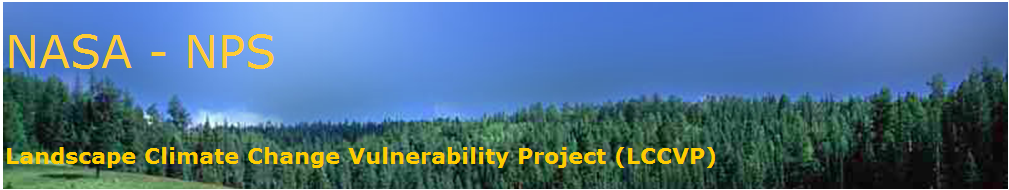 Climate Vulnerability Assessment Planning WorkshopYellowstone Center for Resources (YCR) and NASA LCCVP Project14 January 2013Meeting ContextThe Yellowstone Center for Resources has initiated a climate change program and is formulating strategies for research, monitoring and management relating to climate change.  The LCCVP project is using NASA data and products to inform the assessment of climate and land use vulnerability in the Great Northern and Appalachian Landscape Conservation Cooperatives.  The most detailed vulnerability assessment and link to potential management strategies will be done in and around specific national parks including Yellowstone and Grand Teton. Purpose1) Review and refine the approaches to climate vulnerability assessment and management evaluation being developed by YCR and by the LCCVP project.2)  Identify and evaluate opportunities to collaborate in climate vulnerability assessment and management evaluation among these two groups, the NPS IMR Climate Program, and the GNLCC.3) Identify activities and schedules to bring such opportunities to fruition in the coming two years. OutcomesAll participants understand the current climate adaptation philosophy and programs at YELL as well as high priority science needs that would improve implementation of adaptation strategies.All participants understand the general goals of LCCVP and how these can be used to inform decisions in YELL and the surrounding area.Expected participants: YCR Dave Hallac, P.J. White, Ann Rodman, Roy Renkin, others?LCCVPAndy Hansen, Nate Piekielek, Regan Nelson, Tony Chang, Erica Garroutte, Forrest Melton (calling in), John Gross (calling in)NPS IMR and GNLCC Tom OllifInstitute on EcosystemsTodd KipferMeeting agenda, Monday January 14, MSU Transportation Systems Engineering Building 2327 University Way, Bozeman, MT.  9:30 – 12:00Welcome, Introductions, Overview of AgendaYCR climate initiatives relating to vulnerability assessmentMajor initiativesProcessesManagement philosophyManagement decision spaceLCCVP climate vulnerability assessment directionsGeneral approach for vulnerability assessment, management evaluation, management implementationManagement relevance to YCR of the LCCVP response variablesWhitebark pine subcommittee management strategies: desirability and feasibilityManagement implications of grassland phenology workNPS IMR directionsIoE InitiativesPotential Common ground among YCR,  LCCVP, NPS IMR and IoE efforts and next steps.12:00 – 1:00 Working lunchDiscuss in more detail potential collaborations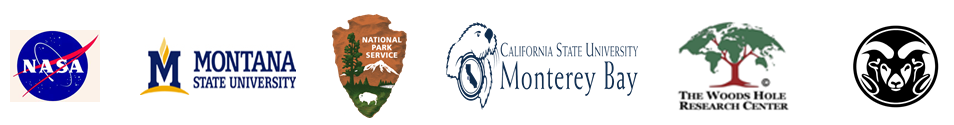 VenueMeeting Time:  	9:30a-1:00pMeeting Location:  	MSU Transportation Systems Engineering Building 
2327 University Way, Bozeman, MT  59715Meeting Room:	Room 229 (kindly provided by the Institute on Ecosystems)Directions from I-90:  
Take exit 313 toward Bear Canyon Road (0.2 mi)
Turn left onto Moffit Gulch Rd, & continue straight onto Bozeman Trail Rd (3 mi)
Continue onto Kagy Blvd (2.6 mi).
Just past the MSU Bobcat stadium, turn left (south) onto University Way (note this street is also S. 11th Ave to the north).  
Follow this road as it bends to the left, and the building on your left is the TSEB.  Parking is free.
Room 229 is upstairs and to your left.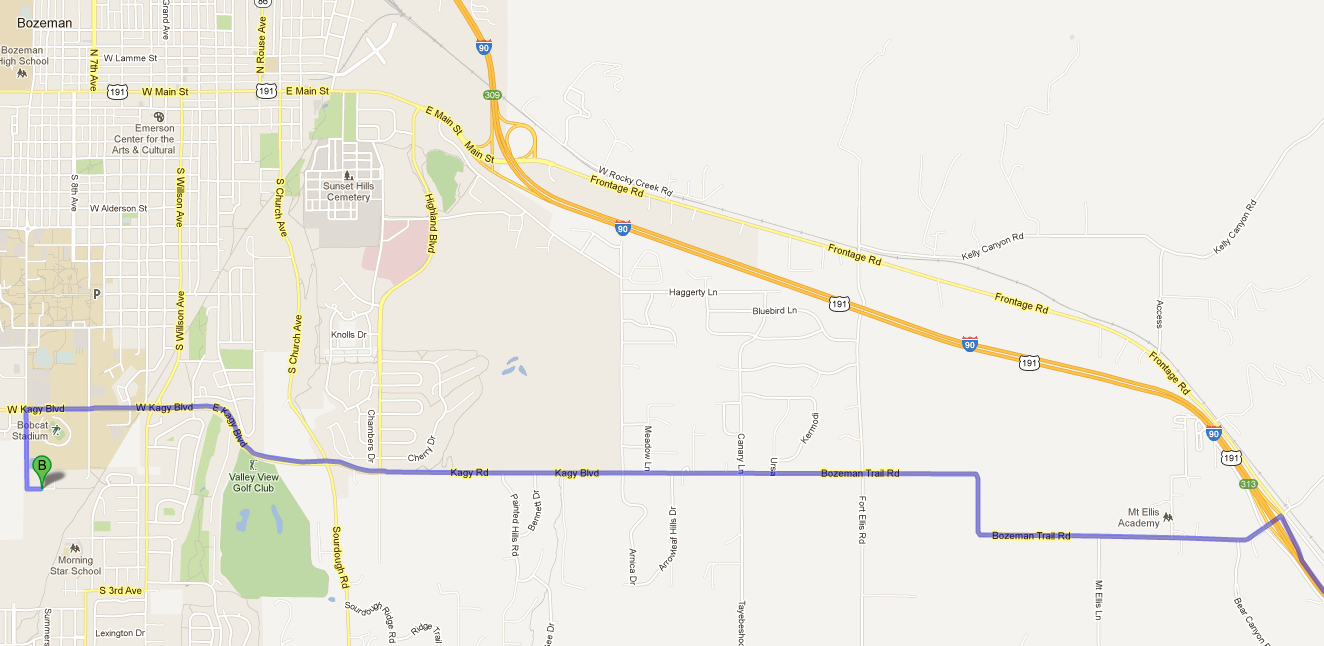 